ГБОУ Республики Марий Эл «Казанская школа-интернат»Конспект логопедического занятия для 1 классаТема:ЛЕКСИЧЕСКАЯ ТЕМА  «ОВОЩИ». ЗВУК И БУКВА «О, О».Учитель-логопед:Шабалина Н.В.Логопедическое занятие.   Класс:1.Тема: Лексическая тема  «Овощи». Звук и буква «О, о».Цель:  формирование    понятия «гласный звук», познакомить детей с артикуляцией звука «О».Задачи: Образовательные:- познакомить со звуком и буквой «О»,- формировать понятие «гласный звук»,- совершенствовать навык фонематического синтеза,- закреплять словарь по теме «Овощи».Развивающие:- развивать фонематическое восприятие, слуховое внимание, зрительное восприятие, память, мышление, графические навыки.Воспитательные:- воспитывать навыки самоконтроля за собственной речью,- воспитывать умение работать в коллективе, доброжелательное отношение к товарищам.Планируемый результат:  знать, уметь, выделять, правильно произносить звук «о», активизировать словарь по теме «Овощи».  БУД: Личностные: формирование положительного отношения к учению, к познавательной деятельности, желание приобретать новые знания, освоение новых видов деятельности, участие в творческом, созидательном процессе.Регулятивные: умение действовать по плану; умение контролировать процесс и результаты деятельности.Познавательные: умение читать и слушать, извлекая нужную информацию, осуществлять для решения учебных задач операции, классификации, делать обобщения, выводы.
Коммуникативные: формируется умение полно и грамотно выражать свои мысли, соблюдать нормы речевого общения,  осуществлять совместную деятельность в парах и рабочих группах с учётом конкретных учебно-познавательных задач.Оборудование: мольберт, ноутбук, проектор, экран, презентация,   натуральные  овощи, зеркала, дидактический материал по теме: - карточка «Буква О», индивидуальные карточки  «Алфавит», карточки «Найди букву», картинки – солнышко за тучей, ветер, дождь, осенние листья.Лексическая тема:   «Овощи».Ход занятия:1.Орг.момент.СЛАЙД 2Логопед приветствует детей. Все ребята ровно встали, Глазки на меня подняли,                                              Прозвенел уже звонокНачинаем наш урок.Работа на мольберте.Работа  по  иллюстрации   «Осень».   Развитие временных представлений.-  какое время года сейчас?- что происходит с деревьями?- как называется это дерево? - какие   листья  по цвету?Ответы детей.Играет музыка «Осень».Рассказ учителя об осени. Составление картинки «Осень».-  солнышко прячется за тучами. (картинка вывешивается  на мольберт)-  осенью  идут  дожди, кап-кап-кап (картинка вывешивается  на мольберт)-  дует  холодный ветер,   как дует ветер - У-у-у-у, (картинка вывешивается  на мольберт)-  падают листья, как шумят листья  – ш-ш-ш. (картинка вывешивается  на мольберт) -  С березы  упали  листья,  а  листья  с секретом.  Наведем порядок, уберем листья. Что на них написано, какие буквы?  (А, У, М)- а теперь сядем на свои места. 2.Психологический настрой, массаж лица.Осенью солнышко светит редко.СЛАЙД 3- а к нам в класс заглянуло солнышко,Солнышко проснулось,К щечкам прикоснулось,Лучиками провело,Ласково погладило.(Сжимать пальцы в кулачки и разжимать их. Проводить пальчиками обеих рук по щекам (от носа к средней части ушей).3. Актуализация  знаний по теме «Овощи».- Сегодня у нас в гостях девочка,  ее называют девочка - Осень.  - Осень - удивительная девочка.  А удивительная она потому, что каждый день придумывает новые игры.  Вот и сегодня проснулась, умылась, сделала зарядку, да и про язычок и губки не забыла.СЛАЙД 4-5Артикуляционная гимнастика«Улыбка» улыбаются лягушки – тянут губки прямо к ушкам.«Хоботок». Подражаю я слону, губки хоботком тяну.Слайд 6–оба упражнения.Девочка пришла с корзинкой  подарков. А какие подарки -  вы увидите. СЛАЙД  7А. Работа с   зашумленными картинками.- Посмотрите на экран,  назовите, что вы видите на картинке?Ответы детей.- Найдите в корзинке этот предмет.   (Работа с натуральными овощами огурец,  помидор,  лук,  репа,  морковь, картофель,  свекла).   Дети  берут из  корзинки  овощ,  который назвали.   Выкладывают овощи на поднос.Б. Работа по развитию умения подбирать прилагательные к существительному (по цвету, размеру, вкусу, форме).- морковь какая?-огурец какой?-капуста какая?-помидор какой?- репа какая?В. Работа  по обобщению.- назовем хором эти предметы.- как назвать эти предметы  одним  словом?- Овощи.4. Ознакомление со звуком и буквой «О».А.Характеристика звука [О].- С какого звука начинается слово «овощи»?СЛАЙД 8- посмотрите,  как  правильно  нужно  произносить звук «О», губы вытягиваются  и    открываются.Работа с зеркалами. -  Зеркало поможет узнать, как мы произносим звук.  Возьмите свои зеркала и произнесите звук [О]. Что делают губы?   (Губы   открыты)-  Можно ли петь или тянуть этот звук? (Да)-  Значит,   это звук:  гласный.Б. Знакомство с буквой О:  рассматривание, узнавание, моделирование, обведение контура, конструирование.Работа по карточке буква «О»Рассматривание буквы «О» - Посмотрите, вот буква «О». (Выставляется карточка с изображением буквы «О»).В этой букве нет угла,Оттого она кругла.До того она кругла,Покатиться бы могла.- Как мы его обозначим?  (красным   кружком,  живет  в  красном домике.)- Звук [О] –  гласный,       звонкий.  - Обозначаем его  красным кружочком.(кружок красного цвета прикрепляется на карточку «Буква О»СЛАЙД  9- На что похожа буква «О»?- На какую геометрическую фигуру она похожа? (овал)Узнавание буквы «О». Работа с карточками «Найди букву». - найдите букву  О,  подчеркните ее.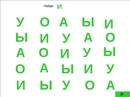 Физкультминутка.Наша гостья «Осень» хочет  с вами поиграть»Раз, два, три, четыре, пять — топаем ногами,Раз, два, три, четыре, пять — хлопаем руками.Осень в гости к нам пришла и подарки принесла:Капусту  – круглую,    -показываем рукамиКартошку -  смуглую,  –вращаем кулачкамиМорковку – сладкую,  –вытягиваем ладошки, вдыхаем носомИ репу -  гладкую –  гладим .Чтобы овощи собратьНадо глубже приседать.Моделирование буквы «О».- Составьте из пальчиков букву «О» (сложить большой и средний палец)СЛАЙД  10 Обведение контура буквы «О».-Посмотрите, как нужно писать букву О.Образец показывает логопед.- нарисуйте на массажном коврике букву О.- Напишите  в воздухе букву «О». - Обведите букву «О» в своих тетрадях, заштрихуйте.Конструирование буквы «О».- Выложите   букву   на столе из деталей конструктора.   Логопед с куклой «Осень»   проверяют выполнение задания.   3. Закрепление  знаний о  гласных звуках.СЛАЙД 11Упражнение  «Звуковые дорожки».- Давайте прочитаем звуковые дорожки: А  М  О  У  О. О……А                       А…….ОО…….У                     У…….ОО…….М                     М…….О4 . Итог.- С каким звуком и буквой мы сегодня познакомились? - Расскажите, что вы узнали про звук [о], какой он? - Какое задание понравилось выполнять?  - Ребята, вам понравилось играть с  девочкой «Осень»? 5.Д.Задание.  Работа с карточками «Алфавит».- Написать букву «О», раскрасить кружок в нужный цвет.6.Оценка деятельности  учащихся.Логопед оценивает работу каждого ребенка на занятии.7. Рефлексия.- А теперь, выберите листочки желтого цвета, если вам занятие понравилось, если не понравилось – коричневого цвета.